哈工大土木学院2018本科年级2019-2020年度 志愿服务总结报告模板排版要求：（1）每篇实践报告字数为1000字以上，鼓励以视频、图片的形式提交。（2）题目请用小二黑字体，居中排；摘要与关键词采用小四号楷体字；各级标题用法：一级标题号用“一、”，字体用四号黑体；二级标题号用“（一）”，字体用小四黑体；三级标题号用“1.”，字体用小四宋体。（3）正文字体用小四宋体字，论文用纸设置为210mm297mm的A4纸，全篇报告请在“段落”选项中将“行距”设置为“1.25倍行距”，每段首行缩进4字符。一级标题要上下各空一行，二级标题只需上空一行。文中年代、年月日、数字一律用阿拉伯数字表示。（4）表格汉字采用五号宋体，英文与数字采用五号新罗马字体；所有表题与图题采用五号宋体，表题居表格上方，图题居图形下方。以下为总结报告模板：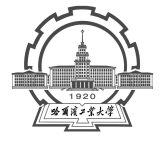 Harbin Institute of Technology土木学院2019-2020年度志愿服务总结报告项目主题：______________________支部名称：______________________负责人： _____________________活动时间：______________________（标题）支部成员简介：(列出团队成员名单，适当对优秀成员介绍)内容简介：流程展示：前期准备：志愿服务记录：（视频、照片等展示实践过程，本内容为主要评价项目）志愿服务总结：（支部成员、服务对象对项目的评价、体会感悟，本内容为主要评价项目）注：正文内容可根据团队实践具体情况进行补充与修改